7 razrediVJERONAUKDragi učenici , pozdravljam vas na početku devetog tjedna na daljinu.Neka vas blagoslovi Gospodini neka vas čuva!.Neka vas Gospodin licem svojim obasja,milostiv neka vam bude!.Neka pogled svoj Gospodin svrati na vasi mir vam podari!Amen.1.satTema : KAJANJE i ODRIJEŠENJE –aktualizacijaNa prošlom satu govorili smo o ISPOVIJEDI i naveli koje su točke odnosno redosljed sv.ispovijedi.Podsjetimo ih se!Sakramenat sv. Ispovijedi (pomirenja,pokore) – sastoji se (redosljed):ISPOVIJEDKajanjeOdriješenjeZadovoljština ( pokora)Danas ćemo razmisliti o KAJANJU I ZADOVOLjŠTINI (odnosno pokori).Riješi sljedeće zadatake :1.)Kajanje znači da nam je žao što smo uvrijedili Boga ili bližnjega te smo čvrsto odlučili da više nećemo griješiti. Napiši molitvu kajanja kakvu smatraš da bi bilo prikladno moliti nakon sakramentalne ispovijedi.______________________________________________________________________________________________________________________________________     ___________________________________________________________________ 4.) Za svoje grijehe potrebno je izvršiti određenu pokoru. Pokora treba biti primjerena počinjenom grijehu. Također, da bi oproštenje i pomirenje bili potpuni, važno je popraviti učinjenu štetu ili nadoknaditi štetu na neki drugi način! Napiši svoj prijedloge pokore i naknade štete u sljedećim situacijama: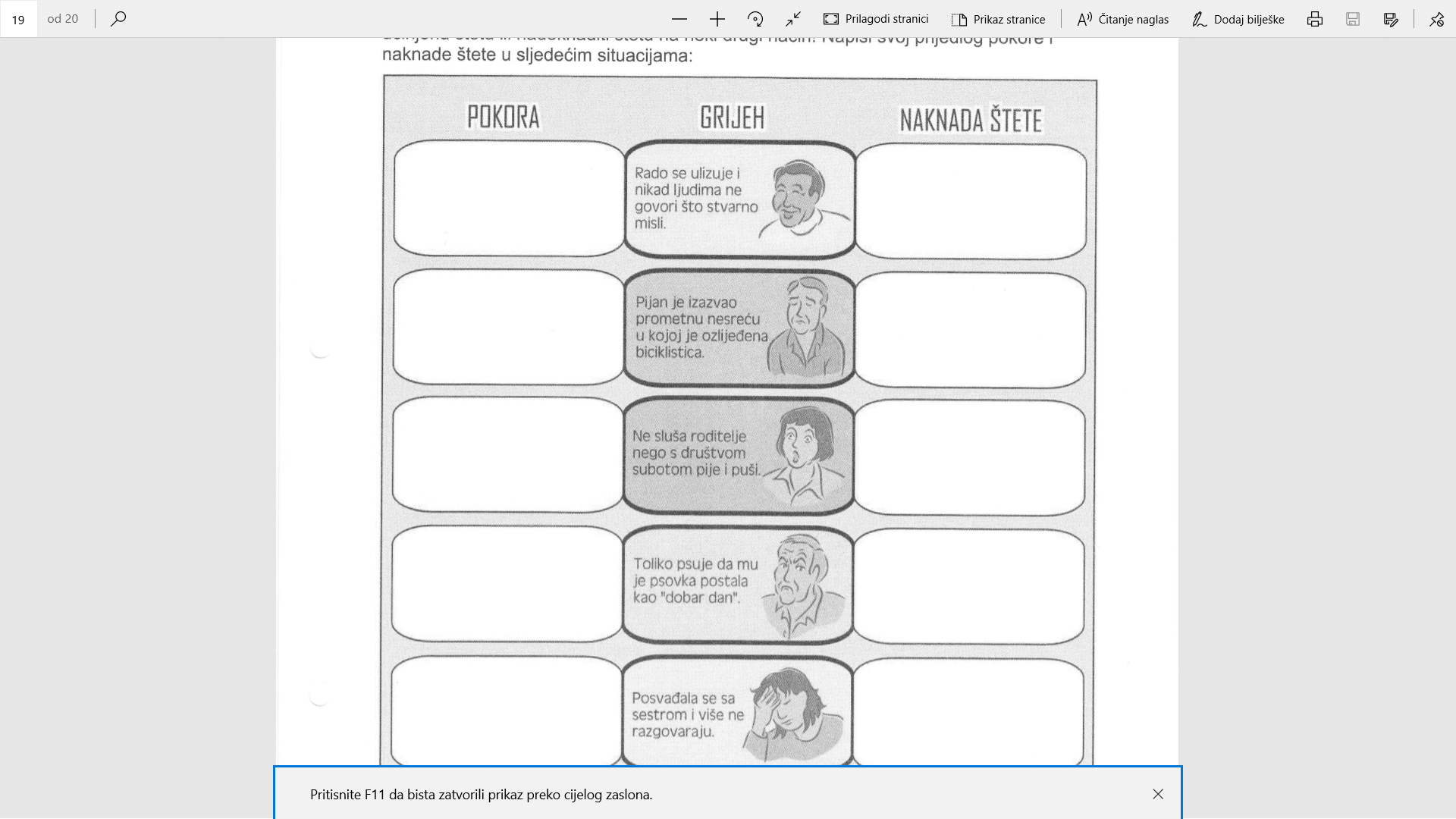 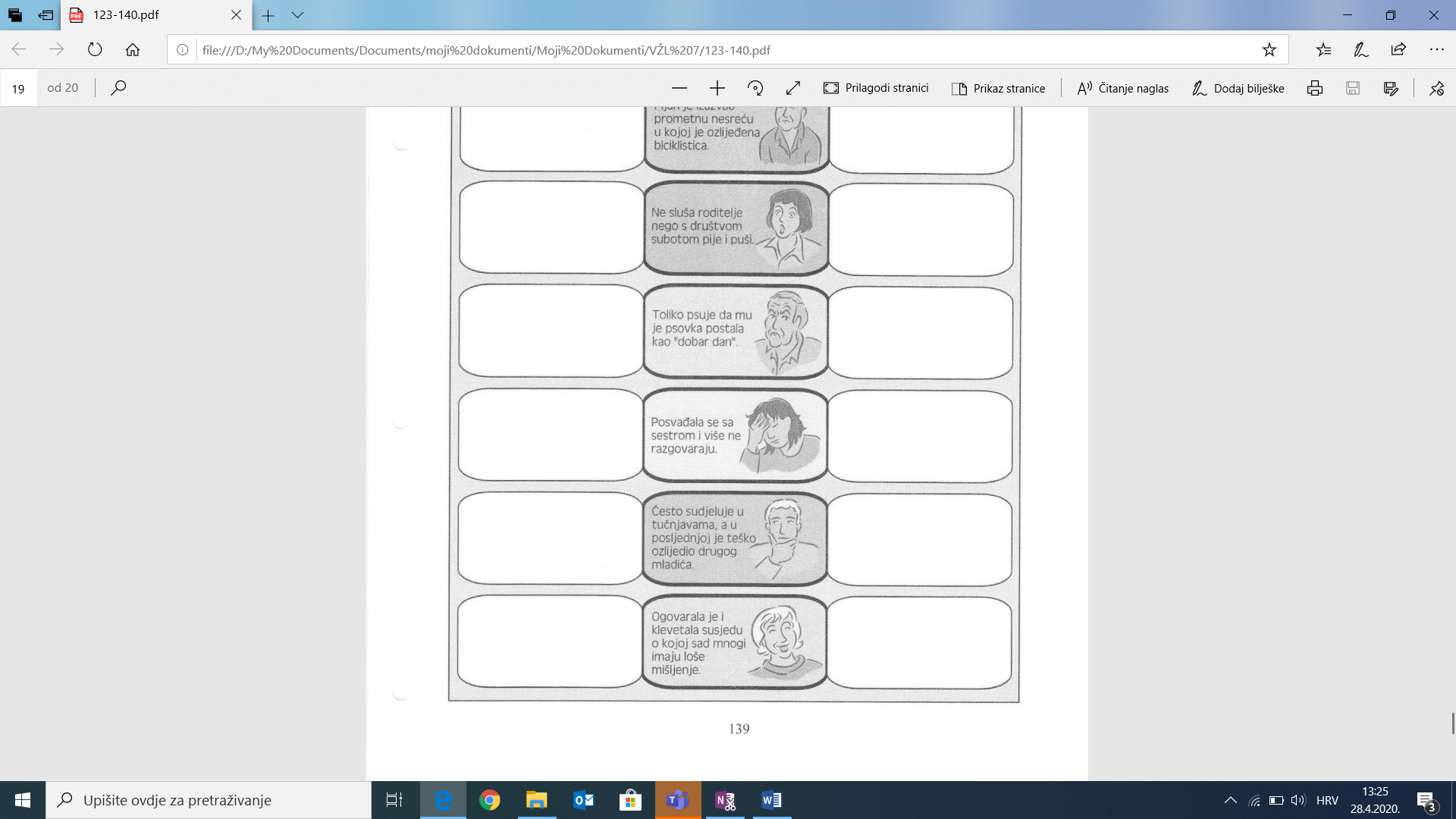 2. sat Tema : Ispit savjesti- za svaki dan Pažiljivo poslušaj poveznicuhttps://www.youtube.com/watch?v=3xYAWrDVGx8Nakon pažljivo odslušanog videa-poveznice ( ispita savjesti ) napiši u bilježnicu:sve točke ispita savjesti o kojima poveznica govori ( po redu).tri – četiri rečenice  sviđa li ti se  ISPIT SAVJESTI ( izdvoji što ti se konkretno svidjelo  i zašto)3. NAPIŠI SVOJ ISPIT SAVJESTI – koji ćeš se truditi primjenjivati prije spavanjaRIJEŠENE ZADATKE (Ispit savjesti- za svaki dan) POŠALjITE DO KRAJA SLJEDEĆEG TJEDNA (22.5.) NA ČAVRLJANJE. Putem ovog zadatka ću evidentirani vašu aktivnost .Biješka ide u e- imenik.